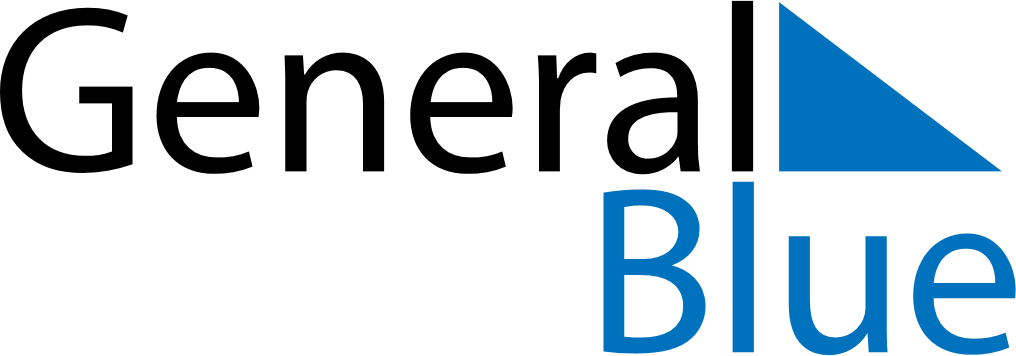 September 2028September 2028September 2028September 2028GibraltarGibraltarGibraltarSundayMondayTuesdayWednesdayThursdayFridayFridaySaturday11234567889Gibraltar National Day (substitute day)1011121314151516Gibraltar National Day17181920212222232425262728292930